ФЕДЕРАЛЬНОЕ ГОСУДАРСТВЕННОЕ ОБРАЗОВАТЕЛЬНОЕ БЮДЖЕТНОЕУЧРЕЖДЕНИЕ ВЫСШЕГО ПРОФЕССИОНАЛЬНОГО ОБРАЗОВАНИЯ«ФИНАНСОВЫЙ УНИВЕРСИТЕТПРИ ПРАВИТЕЛЬСТВЕ РОССИЙСКОЙ ФЕДЕРАЦИИ»КАЛУЖСКИЙ ФИЛИАЛКонтрольная работаПО ДИСЦИПЛИНЕ:ЭКОНОМИЧЕСКАЯ ИНФОРМАТИКАСтудента (ки) … ………………………….Группы………..Тема:…………………………………………………………………..Факультет  … ……………………..Специальность ………………..Отделение ……………………….Научный руководитель …………….…………..………………………….                ………………………………           …….. ……………………..Дата поступления 	     Допуск к защите.	   Защита работы.работы в деканат	Подпись преподавателя.	Оценка.                                                                                                                  Подпись преподавателя.Калуга, 2014ФЕДЕРАЛЬНОЕ ГОСУДАРСТВЕННОЕ ОБРАЗОВАТЕЛЬНОЕ БЮДЖЕТНОЕУЧРЕЖДЕНИЕ ВЫСШЕГО ПРОФЕССИОНАЛЬНОГО ОБРАЗОВАНИЯ«ФИНАНСОВЫЙ УНИВЕРСИТЕТПРИ ПРАВИТЕЛЬСТВЕ РОССИЙСКОЙ ФЕДЕРАЦИИ»КАЛУЖСКИЙ ФИЛИАЛЗАДАНИЕ I. краткий конспект по теме:«Сетевая обработка экономической информации»Выполнил(а): студент(ка) ____________________ факультетагруппы _____________Иванова И.И.	Калуга, 2014ОглавлениеЗадание II. в текстовом процессоре MS Word выполните одно из представленных ниже заданий.	3Задание IV. в табличном процессоре ms excel решите одну из представленных ниже задач.	3Задание V. в табличном процессоре ms excel решите одну из представленных ниже задач	3Задание VI. Решите представленные ниже задания с помощью VBA	3Список литературыЗадание II. в текстовом процессоре MS Word выполните одно из представленных ниже заданий. Варианты заданий распределяются в соответствии с общим списком студентов: 1-й вариант, 1-му студенту в списке; 2-й – 2-му; …; 1-й – 7-му и т.д.Вариант 5. В текстовом процессоре MS Word наберите следующую формулу:+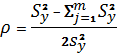 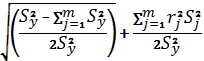 Задание III. в табличном процессоре ms excel выполните одно из представленных ниже заданий.Варианты заданий распределяются в соответствии с общим списком студентов: 1-й вариант, 1-му студенту в списке; 2-й – 2-му; …; 1-й – 10-му и т.д. См. Приложения.В качестве ответа в контрольную работу вставьте скриншоты листов книги MS Excel, с отображенными результатами расчетов и формулами, по которым эти расчеты были произведены.Вариант 5	Создайте табличный документ следующего вида и правильно произведите вычисленияЗадание IV. в табличном процессоре ms excel решите одну из представленных ниже задач. Варианты задач распределяются в соответствии с общим списком студентов: 1-й вариант задачи, 1-му студенту в списке; 2-й – 2-му; 3-й – 3-му; 1-й – 4-му и т.д. См. Приложения.В качестве ответа в контрольную работу вставьте скриншоты листов книги MS Excel, с отображенными результатами расчетов, формулами, по которым эти расчеты были произведены и скриншот окна программы с введенными параметрами инструмента «Подбор параметра».Вариант 2.Определите размер вклада, который нужно положить в банк под 15% годовых, чтобы сумма выплат через 13 лет составила 750 000 руб. Процентная ставка неизменна в течение всего срока вклада.Примечания:Для решения задачи используйте команду Подбор параметра (вкладка Данные, группа Работа с данными, подгруппа Анализ «что если»).Для вычисления коэффициента наращивания используйте формулу: (1+процентная ставка)^срок вклада.При выполнении вычислений с помощью функции Подбор параметра необходимо, чтобы ячейка с целевым значением прямо или косвенно ссылалась на ячейку с изменяемым значением, поэтому для вычисления суммы выплат используйте формулу: коэффициент наращивания*размер вкладаЗадание V. в табличном процессоре ms excel решите одну из представленных ниже задачВарианты задач распределяются в соответствии с общим списком студентов: 1-й вариант задачи, 1-му студенту в списке; 2-й – 2-му; 3-й – 3-му; 1-й – 4-му и т.д. См. Приложения.В качестве ответа в контрольную работу вставьте скриншоты листов книги MS Excel, с отображенными результатами расчетов, формулами, по которым эти расчеты были произведены и скриншот окна программы с введенными параметрами инструмента «Поиск решения».Вариант 2.Задача: Распределение премииНачальнику производственного отдела и необходимо распределить премию в сумме 100 000 руб. между сотрудниками отдела пропорционально их должностным окладам. Список сотрудников и их оклады представлены в таблице 1.Таблица 1. Сотрудники фирмы и их должностные оклады.Примечания:Требование задачи можно сформулировать по-другому: подобрать коэффициент пропорциональности для вычисления размера премии по окладу.Для решения задачи используйте команду «Поиск решения».Последовательность действий при решении задачи:Создать таблицу с исходными данными и формулами, с помощью которых должен быть получен результат - суммарная величина премии. Связать целевую ячейку (суммарная величина премии) посредством формул с искомой изменяемой ячейкой (коэффициент пропорциональности).Запустить Поиск решения и в открывшемся диалоговом окне установить необходимые параметры.Задание VI. Решите представленные ниже задания с помощью VBA. Варианты задач распределяются в соответствии с общим списком студентов: 1-й вариант задачи, 1-му студенту в списке; 2-й – 2-му; 3-й – 3-му; 1-й – 16-му и т.д. См. Приложения.В качестве ответа в контрольную работу вставьте скриншоты с программным кодом и общим видом ФОРМЫ или ДОКУМЕНТА, на котором расположены элементы управления, участвующие в программе.Вариант 5. Напишите программу для вычисления функции:ПрограммныепродуктыпродуктыпродуктыпродуктыпродуктыКурс доллара27,827,8Название программного продуктаЯнварьЯнварьЯнварьЯнварьЯнварьЯнварьФевральФевральФевральФевральФевральНазвание программного продуктаЦенаЦенаЦенаКол-воСтоимостьСтоимостьЦенаЦенаКол-воСтоимостьСтоимостьНазвание программного продукта$рубруб$руб$руб$рубCorel Draw28501029504PhotoShop30001130505Excel61001261006Word1501311007Access81001482008Power Point13001512009Кол-во проданного товара за 2 месяца:Общая выручка(в руб)за 2 месяца:Общая выручка(в руб)за 2 месяца:ФИО сотрудникаОклад, руб.Топорков А.Б.20 000 руб.Березкин В.Г.27 000 руб.Дубова Д.Е.43 000 руб.Рябинкин И.К.36 000 руб.Вязов Л.М.30 000 руб.Ивочкина Л.О.45 000 руб.